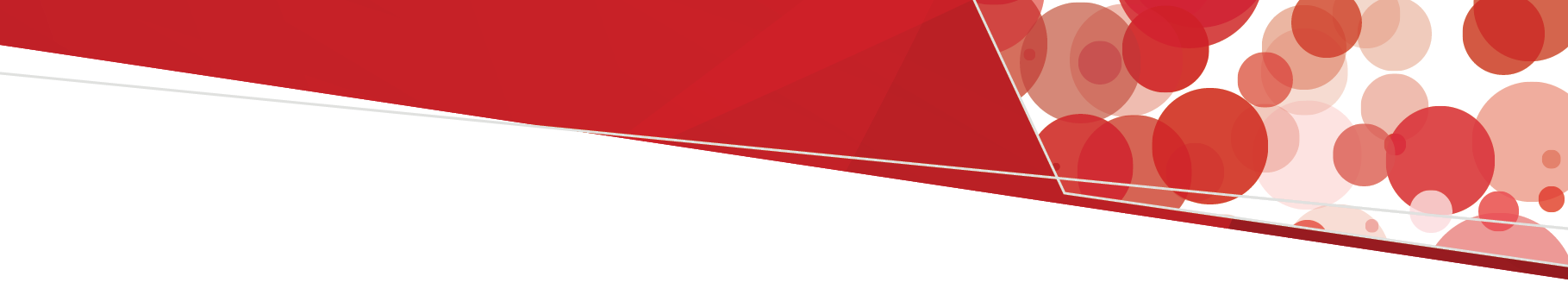 This document is designed to assist health services audit their policy and adherence to policy regarding the use of emergency group O red blood cells (RBC).  The blood management committee (or equivalent) may assist in identifying the most suitable person/s to undertake the audit and prepare the report. This may include representatives from within both the transfusion laboratory and clinical area to ensure full evaluation of health service policy.Refer to Blood Matters communique Recommendations for emergency group O red blood cell use in Victoria (January 2023) and Guidelines for the Use of Group O RhD negative red cells (Australian Red Cross Lifeblood, endorsed by the National Blood Transfusion Committee, 2008) for further information.Emergency use group O RBC policy auditThe following policy audit explores if there is a policy, and what is included. There may be more than one policy within an organisation, such as an organisation wide policy and a transfusion laboratory policy. To enable a full evaluation of the policy it may be helpful to involve a representative from each area. Does your health service have a policy relating to emergency use group O RBC? If yes, does it include?Type of emergency use group O RBCGroup specific/crossmatch compatible RBCThe importance of communication with transfusion laboratory regarding:Review of appropriateness of useIs education provided about the use of emergency group O RBC?If yes, does it include education about:Inventory managementIs there a policy/strategy in place to minimise the use of emergency use group O RBC to prevent time expiry?If yes, does it include:The location and number of group O RBC supported by your health service, including emergency useEmergency use group O RBC practice audit Has an audit been done to assess the adherence to your policy?If yes:If no, regular review and audit of adherence to policy is recommended and will assist in compliance with standards and guidelines.Other comments:Appropriateness of use of emergency group O RBC audit tool This audit tool is available in an Excel spreadsheet format for data entry. RBC unitPlease answer all questions below if unit was transfused:If unsure, check with local transfusion laboratory.Prior to transfusion of emergency use group O RBC:Emergency transfusion episodeEmergency use group O red blood cells – policy and use auditOFFICIALTransfusion laboratoryOrganisation wideAudit conducted byRole within health serviceTime frame auditedHealth Service campus (if applicable)Is your blood bank/transfusion laboratory onsite?Is your blood bank/transfusion laboratory an external provider?If yes, who is your external pathology provider?Do multiple pathology providers supply emergency use group O RBC to your health service?Does your pathology provider routinely supply emergency use group O RBC to other health/prehospital services?In transfusion laboratoryOrganisation wideWhen it is appropriate to use emergency group O RBC?How to access emergency use group O RBC?Who to communicate with regarding the need for emergency group O RBC?When to obtain a specimen for pretransfusion testing?Does it include taking a specimen for pretransfusion testing prior to transfusing group O emergency use RBC?Does it include taking the specimen and sending to the laboratory as soon as possible?In transfusion laboratoryOrganisation wideWhen to use O RhD negative RBC for patients with unknown blood groups?When to use O RhD positive RBC for patients with unknown blood groups?When to transition from O RhD negative to O RhD positive RBC?In females ≤50 years and males ≤18 of unknown blood groupHow many units of O RhD negative are given before switching to O RhD positive? (if applicable)For patients who are O RhD negative who have received several units of O RhD negative RBCHow many units of O RhD negative are given before switching to O RhD positive? (if applicable)In transfusion laboratoryOrganisation wideWhen to transition from emergency use group O RBC to group specific RBC?Comments:When to transition from emergency use group O RBC to crossmatch compatible RBC?Comments:Return of unused emergency use group O RBC to appropriate storage/transfusion laboratory as soon as group specific RBC or crossmatch compatible RBC are available?Comments:In transfusion laboratoryOrganisation wideProviding clinical details and patient information?Ongoing blood requirements?Transfer of patient to another health service? (If applicable)Activation of massive transfusion protocol (MTP)/critical bleeding protocol? Stand-down of MTP/critical bleeding protocol?In transfusion laboratoryOrganisation wideRegular review of appropriateness of emergency group O RBC use?In transfusion laboratoryOrganisation wideO RhD negative RBC must be preserved for those who need it most?Group O emergency use RBC are for emergencies only?O RhD negative emergency use RBC are not without risk – they are not “universally safe” for everyone? That benefits must outweigh the risks of giving emergency use RBC?The importance of taking/receiving blood samples to provide the most suitable transfusion support?In transfusion laboratoryOrganisation wideRegular review of inventory levels of all ABO and RhD blood groupsInclusion of emergency use group O RBC in BloodNet inventory countsNot applicableThe requirement to rotate (return to laboratory or move to a larger laboratory) group O emergency use RBC to prevent time expiry? (If applicable)If yes, how many days prior to date of expiry is rotation expected (e.g., 7, 10, 14 days prior to expiry)Location of RBCNumber of O RhD negative RBC held (Including special requirements, e.g., irradiated, CMV negative)Number of O RhD positive RBC held (Including special requirements, e.g., irradiated, CMV negative)Laboratory inventory, i.e., all group O RBC held in transfusion laboratoryEmergency use stock - in laboratoryEmergency use stock – in emergency departmentEmergency use stock – in theatreEmergency use stock – off-site (please specify)Emergency use stock – other location (please specify)In transfusion laboratoryOrganisation wideHow does practice compare to policy?Comments:Comments:Are there gaps in practice?Comments:Comments:If practice did not comply with the policy were barriers identified?Comments:Comments:Audit number123Unit blood donation number Unit blood group O RhD negative or O RhD positiveUnit expiry date Date of transfusion or discardWas the unit transfused?If not transfused, what was its BloodNet fate?Audit number123Patient sexPatient age at transfusionPatient ABO groupPatient RhD groupAudit number123Did the patient have immune/allo anti-D antibodies?Did the patient have immune/allo other Rh antibodies (e.g., anti-C, anti-e)?If yes, state which Rh antibody/antibodies presentDid the patient have immune/allo other antibodies (e.g., anti-K, anti-Jka)If yes, state which other antibodies presentPrimary reason emergency group O RBC selectedIf other, please stateIf there is a specific phenotype requirement, is the patient transfusion dependent (e.g., haemoglobinopathies, aplastic anaemia, myelodysplasia)? (if applicable)Audit number123Was THIS unit part of a massive transfusion protocol (MTP) or critical bleeding scenario?Was the blood group of the patient known prior to issue of THIS unit?How many units of O RhD negative RBC were transfused in THIS episode?How many units of O RhD positive RBC were transfused in THIS episode?Total number of RBC units transfused (including O RhD negative and O RhD positive emergency use RBC) in THIS episode?What clinical speciality was the patient  If other, please stateWas a repeat group and screen (GS) performed AFTER transfusion of emergency use group O RBC? If unsure, check with local transfusion laboratory.If yes, did the patient have immune/allo anti-D antibodies?Or if yes, did the patient have immune/allo other Rh antibodies (e.g., anti-C, anti-e)?If yes, state which Rh antibody/antibodies presentOr if yes, did the patient have immune/allo other antibodies (e.g., anti-K, anti-Jka)?If yes, state which antibody/antibodies presentWas the correct emergency use group O RBC type selected for this patient (according to health service policy)?If unsure it may be appropriate to consult your blood management/transfusion committee. If no, what was the reason for selecting this unit?Other commentsTo receive this document in another format, phone 9694 0102, using the National Relay Service 13 36 77 if required, or email Blood Matters <bloodmatters@redcrossblood.org.au>.Authorised and published by the Victorian Government, 1 Treasury Place, Melbourne.© State of Victoria, Australia, Department of Health, January 2023.ISBN 978-1-76131-411-7 (pdf/online/MS word)Available at Blood Matters Program website <https://www.health.vic.gov.au/patient-care/blood-matters-program>